PODACI O PODNOSITELJU ZAHTJEVARAČUNI/UGOVORIPRILOZI ZAHTJEVUMjesto i datum:___________________________          ___________________________							         Podnositelj zahtjevaKOPRIVNIČKO-KRIŽEVAČKA ŽUPANIJAUpravni odjel za gospodarstvo, komunalne djelatnosti i poljoprivredu OBRAZACT-100043POTPORA MALE VRIJEDNOSTI ZA OKRUPNJAVANJE POLJOPRIVREDNOG  ZEMLJIŠTANAZIV: OPG/OBRT/TVRTKA/ZADRUGAADRESA (mjesto, ulica, kućni broj)BROJ POŠTE BROJ TELEFONA/MOBITELAOIB:WEB STRANICA/EMAILMATIČNI BROJ POLJOPRIVREDNOG GOSPODARSTVA(MIBPG)U SUSTAVU PDV-a (zaokružiti)DANENAZIV BANKE I SJEDIŠTEBROJ ŽIRO RAČUNA/IBANBroj računa/datum ugovoraIzdavatelj računa/prodavatelj zemljištaNeto iznos računa PDVUkupni iznos računaUKUPNO:UKUPNO:ZAHTJEVU PRILAŽEMDA NEKopija računa/ugovora o kupnji ili zamjeni  Dokaz o plaćanju po računu/ugovoruRješenje porezne uprave o plaćanju poreza na promet nekretninaDokaz o plaćanju potrza na promet nekretninamaKopija žiro računa/IBANDokaz o upisu u Upisnik poljoprivrednih gospodarstava (rješenje,zelena iskaznica, obrazac zahtjeva za potporu)Kopija katastarskog plana kupljene ili zamijenjene katastarske čestice zemljištaIzvod iz posjedovnog lista kupljene ili zamijenjene katastarske česticeIzvod iz posjedovnog lista katastarske čestice koja graniči sa kupljenom/zamijenjenom česticomRješenje Općinskog suda o uknjižbi prava vlasništvaZK uložak okrupnjenog poljoprivrednog zemljištaIzjava o potpori male vrijednosti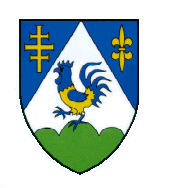 